ПРОЄКТ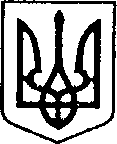 УКРАЇНАЧЕРНІГІВСЬКА ОБЛАСТЬН І Ж И Н С Ь К А    М І С Ь К А    Р А Д АВ И К О Н А В Ч И Й    К О М І Т Е ТР І Ш Е Н Н Явід ___________________ р.		м. Ніжин		                            № _____Про утворення координаційної ради у справах дітейпри виконавчому комітеті Ніжинськоїміської ради, затвердження її персонального складу,затвердження Положення про координаційну раду у справах дітей при виконавчому комітетіНіжинської міської радиВідповідно до статей 34, 42, 51, 52, 53, 59, 73 Закону України «Про місцеве самоврядування в Україні», Законів України «Про охорону дитинства», «Про органи і служби у справах дітей та спеціальні установи для дітей» на виконання постанови Кабінету Міністрів України від 24.09.2008 р. № 866 «Питання діяльності органів опіки та піклування, пов'язаної із захистом прав дитини» (зі змінами), Регламенту виконавчого комітету Ніжинської міської ради VIII скликання, затвердженого рішенням Ніжинської міської ради Чернігівської області від 24 грудня 2020 року № 27-4-2020, з метою забезпечення комплексної скоординованої діяльності органів місцевого самоврядування, виконавчої влади, установ та організацій, спрямованої на забезпечення реалізації прав дітей, соціального захисту, запобігання дитячій бездоглядності та безпритульності, профілактики правопорушень та у зв’язку з кадровими змінами виконавчий комітет Ніжинської міської ради вирішив:Утворити координаційну раду у справах дітей при виконавчому комітеті Ніжинської міської ради та затвердити її склад (додаток №1).Затвердити Положення про координаційну раду у справах дітей при виконавчому комітеті Ніжинської міської ради (додаток № 2 )Вважати таким, що втратило чинність рішення виконавчого комітету міської ради від 24.02.2016 р. №40 «Про затвердження Положення про координаційну раду у справах дітей та затвердження складу координаційної ради у справах дітей». Начальнику служби у справах дітей Рацин Н.Б. протягом 5-ти робочих днів з дня прийняття даного рішення забезпечити його оприлюднення на офіційному сайті Ніжинської міської ради.Контроль за виконанням рішення покласти на заступника міського голови з питань діяльності виконавчих органів ради Грозенко І.В.Міський голова                                                                Олександр КОДОЛАСклад координаційної ради у справах дітей виконавчого комітету Ніжинської міської радиЧлени комісії:Додаток №2до рішення виконавчого комітету Ніжинської міської радивід  __________________2021 р.  №_____Положенняпро координаційну раду у справах дітейвиконавчого комітету Ніжинської міської радиЗагальні положення:Координаційна Рада у справах дітей (далі Рада) є консультативно-дорадчим органом при виконавчому комітеті Ніжинської міської ради та покликана сприяти реалізації державної політики у сфері соціального захисту дітей, профілактики негативних проявів у їх середовищі, спрямованим на повноцінний, гармонійний розвиток підростаючого покоління, готовність його до трудової діяльності та охорону  їх прав. Рада здійснює свою діяльність відповідно до Конституції України, законів України, указів і розпоряджень Президента України,постанов і доручень Кабінету Міністрів України, інших нормативних актів представницьких органів влади, рішень виконавчого комітету Ніжинської міської ради  і даного Положення.Основними завданнями Ради є:Надання рекомендацій підприємствам, установам та організаціям незалежно від форм власності, громадським організаціям у вирішенні питань соціального і правового захисту дітей та організації роботи щодо запобігання бездоглядності та вчиненню дітьми правопорушень.Формування громадської думки щодо державної політики з питань соціального та правового захисту дітей, профілактики правопорушень в їх середовищі, запобігання бездоглядності дітей, інформування населення через засоби масової інформації про проблеми дітей та шляхи їх вирішення.Вивчення і прогнозування у громаді соціальних та морально-політичних процесів у дитячому середовищі.Внесення пропозицій до проектів програм соціально-економічного розвитку громади в частині соціального захисту, забезпечення прав, свобод, законних інтересів дітей і попередження вчинення ними правопорушень, запобігання бездоглядності в дитячому середовищі.Внесення пропозицій щодо бюджетних асигнувань для реалізації програм соціально-правового захисту дітей, профілактики правопорушень та запобігання бездоглядності.Визначення пріоритетних напрямів діяльності, спрямованої на вирішення проблем дитинства, питань соціально-правової, психолого-педагогічної, профілактичної роботи щодо попередження правопорушень серед дітей.Вивчення та узагальнення об’єктивних даних щодо роботи із дітьми у громаді, внесення пропозицій у встановленому порядку до відповідних підрозділів виконавчого комітету Ніжинської міської ради, підприємств, установ та організацій незалежно від форм власності щодо удосконалення цієї роботи.Залучення до реалізації місцевих програм з питань соціально-правового захисту дітей, профілактики правопорушень культурно-освітніх, фізкультурно-спортивних товариств, дитячих, молодіжних та інших громадських організацій.Підготовка пропозицій щодо цільового кооперування коштів для вирішення питань соціально-правової підтримки дітей.Сприяння діяльності підприємств, установ, організацій всіх форм власності, окремих фізичних осіб щодо надання ними матеріальної підтримки та соціальної допомоги дітям відповідно до чинного законодавства.Рада має право:Створювати (у разі потреби) тимчасові експертні та робочі групи, залучати до них представників органів державної влади, органів місцевого самоврядування, підприємств, установ, навчальних та громадських організацій.Запрошувати та заслуховувати на своїх засіданнях з правом дорадчого голосу представників структурних підрозділів виконавчого комітету Ніжинської міської ради, інших відомств, громадських організацій (за погодженням з керівництвом), робота яких спрямована на реалізацію державної політики щодо дітей.Одержувати в установленому порядку необхідні для її діяльності інформації, матеріали через структурні підрозділи виконавчого комітету Ніжинської міської ради.Подавати пропозиції керівникам підприємств, установ, організацій всіх форм власності, окремих фізичних осіб щодо порушення питання накладення дисциплінарних стягнень на посадових осіб у разі невиконання ними законодавства України щодо соціально-правового захисту дітей. Ініціювати перед відповідними органами клопотання про застосування передбачених законодавством санкцій до суб’єктів підприємницької діяльності, які здійснюють продаж алкогольних напоїв, порнографічної продукції, в тому числі засобів масової інформації, які пропагують насильство, жорстокість, сексуальну розпусту, сприяють залученню дітей до вжиття алкогольних напоїв, наркотичних речовин, тощо.Організація діяльності Ради:4.1.	Раду очолює заступник міського голови з питань діяльності виконавчих органів ради згідно з розподілом посадових обов’язків та повноважень.4.2. Голови та персональний склад ради затверджуються рішенням виконавчого комітету Ніжинської міської ради. До складу ради можуть входити посадові особи виконавчого комітету Ніжинської міської ради, керівники підприємств, установ та організацій незалежно від форм власності, представники громадських організацій (за згодою).4.3. Основною формою роботи координаційної ради є засідання, що проводяться за потребою, але не рідше одного разу на квартал. Засідання координаційної ради скликаються головою4.4.  Засідання ради вважається правомочним, якщо на ньому присутні не менше як дві третини персонального складу. У разі відсутності з поважних причин:Голови координаційної ради - його повноваження здійснює заступник голови координаційної ради;секретаря координаційної ради – його повноваження здійснює посадова особа служби у справах дітей.члена координаційної ради – його повноваження здійснює представник відповідного виконавчого органу Ніжинської міської ради, підприємства, установи, закладу.4.5. Рішення ради приймаються простою більшістю голосів її членів, оформляються у вигляді протоколів, рекомендацій (підписаних головою та секретарем ради) і в разі потреби подаються міському голові до відома. За необхідності рішення ради направляються керівникам місцевих органів державної влади і органів місцевого самоврядування, підприємств, установ та організацій незалежно від форм власності, представникам громадських організацій.4.6     Голова та члени ради працюють на громадських засадах.4.7. Організаційне та матеріально-технічне забезпечення діяльності ради здійснюється службою у справах дітей виконавчого комітету Ніжинської міської ради.Пояснювальна запискадо проекту рішення «Про затвердження Положенняпро координаційну раду у справах дітей виконавчого комітету Ніжинської міської ради та затвердження персонального складукоординаційної ради у справах дітей»Відповідно до статей 34, 42, 59 Закону України «Про місцеве самоврядування в Україні», на виконання постанови Кабінету Міністрів України від 24.09.2008 р. № 866 «Питання діяльності органів опіки та піклування, пов'язаної із захистом прав дитини» (зі змінами) у зв’язку з кадровими змінами та з метою сприяння забезпеченню реалізації прав дитини на життя, охорону здоров’я, освіту, соціальний захист, сімейне виховання та всебічний розвиток виконавчий комітет міської ради має право затверджувати положення та персональний склад координаційної ради у справах дітей виконавчого комітету Ніжинської міської ради».Проект рішенняскладаєтьсяіз трьохрозділів.Проект рішення «Про затвердження Положенняпро координаційну раду у справах дітей виконавчого комітету Ніжинської міської ради та затвердження персонального складукоординаційної ради у справах дітей»оприлюднений на сайті Ніжинської міської ради з 02.04.2021 р..Даний проект рішення потребує дострокового розгляду, оскільки стосується вирішення питань пов’язаних із соціальним захистом прав дітей на життя, охорону здоров’я, освіту, соціальний захист, сімейне виховання та всебічний розвиток.Враховуючи вищевикладене, проект рішення «Про затвердження Положенняпро координаційну раду у справах дітей виконавчого комітету Ніжинської міської ради та затвердження персонального складукоординаційної ради у справах дітей»може бути розглянутий на засіданні виконавчого комітету.Доповідати проект рішення «Про затвердження Положенняпро координаційну раду у справах дітей виконавчого комітету Ніжинської міської ради та затвердження персонального складукоординаційної ради у справах дітей»на засіданні виконавчого комітету Ніжинської міської ради буде начальник служби у справах дітей Рацин Н.Б..Заступник міського голови з питань діяльності виконавчих органів ради                                                          Ірина ГРОЗЕНКОВізують:Начальник служби у справах дітей                                         Наталія РАЦИНЗаступник міського головиз питань діяльності виконавчих органів ради                        Ірина ГРОЗЕНКОКеруючий справами                                                              Валерій САЛОГУБНачальник відділу юридично-кадровогозабезпечення                                                                              В’ячеслав ЛЕГАГрозенко Ірина Вікторівназаступник міського голови з питань діяльності виконавчих органів ради, голова координаційної ради;Рацин Наталія Борисівна   - начальник служби у справах дітей виконавчого комітету Ніжинської міської ради, заступник голови координаційної радиЄрофєєва Лариса Григорівнаначальник сектора профілактики правопорушень серед дітей служби у справах дітей, секретар координаційної ради;Балакірєва Ірина Олександрівназасновник Спілки самаритян України Чернігівського об’єднання (за згодою);Константиненко Олеся Вікторівнаначальник відділу у справах сім’ї та молоді виконавчого комітету Ніжинської міської ради;Кулініч Валентина Михайлівнаначальник управління соціального захисту населення Ніжинської міської ради;Кучеровська Наталія Миколаївнадиректор Ніжинського міського Центру соціальних служб для сім’ї, дітей та молоді;Кірсанова Світлана Євгеніївнаголова депутатської комісії міської ради з питань  освіти, охорони здоров’я, соціального захисту, культури, туризму, молодіжної політики та спорту (за згодою);Неронський Вадим Євгенійовичголова Ніжинської міської громадської організації Центр ресоціалізації «Перемога» (за згодою);Пелехай Любов Миколаївнастароста Кунашівсько-Переяслівського старостинського округуПономаренко Надія Олексіївназаступник начальника управління освіти Ніжинської міської ради;Шафрай Наталія Василівнастарший інспектор ювенальної превенції Ніжинського ВП ГУНП в Чернігівській області.Цибульська Ольга Михайлівна -завідуюча дитячою поліклінікою Комунального некомерційного підприємства «Ніжинська центральна міська лікарня ім. М. Галицького».